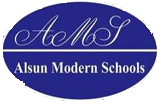 Mid Year Revision2nd prep(O.L.)Test 1A. Listening1. Listen and choose the correct answer from a, b, c or d:1-Who is Andy?Sherif’s friend           b.Taha’s friend                 c. Taha’s cousin                   d. Sherif’s cousin2-Where is Andy from?Ireland                 b. North of England            c. South of England              d. New England3-How many times has Taha seen snow before?None                       b. One time                         c. Twice                               d. Three times2. Listen and answer the following questions:1-Who is Taha Hussein?……………………………………………………………………………………………………………………………………….2-What could he do when he was two years old?………………………………………………………………………………………………………………………………………….3-Could he read and write when he was six?……………………………………………………………………………………………………………………………………………                                          B. Language functions3. Complete the following dialogue:Omar is talking to Sami about his new car.Omar: Did you see my new (1)……………….?Sami: No, I didn’t (2) ………………….. did you buy it?Omar: I bought it two days ago.Sami: What (3) ……………. Is it?Omar: it is dark blue .it’s my (4) ………………………colour.Sami: I know you like it.4. Supply the missing parts in the following two mini- dialogues:1-Sameh: What did you use to do when you were young?Omar: ……………………………………………………………………………2-Karim: ……………………………………………………………………….?Tamer: Next weekend, I am going to have dinner at a restaurant.                                       C. Reading comprehension5. Read the following, then answer the questions:The Citadel in Cairo is the one of the most monuments in Egypt. You can see its towers from    a long way. Some people call it Salah al-Din’s Castle. This is because Salah al-Din al-Ayouby, the famous king, built it to protect Cairo. It took eight years to complete. Work began in 1176 and finished in 1183. There are also four museums in the Citadel. You can visit several mosques, too. Answer the following questions:Where is the Citadel?……………………………………………………………..Who built the Citadel?…………………………………………………………...How long did it take to build?…………………………………………………………Choose the correct answer from a, b, c or d:Salah al-Din built the Citadel to ……….. Cairo.clean                           b. destroy                      c. visit                    d. protectThere are…………. Museums in the Citadel.Seven                         b. six                                c. four                    d. five                                              D. The Reader6 a. Match:b. Answer the following questions:1. What was the problem with the first boat Crusoe built?……………………………………………………………………………………………………………………………………..2. Why did Crusoe teach Friday to speak English?………………………………………………………………………………………………………………………………………3. How did Crusoe’s life as a farmer in Brazil help him on the island?……………………………………………………………………………………………………………………………………..4. Do you think Crusoe was a brave man? Why?………………………………………………………………………………………………………………………………………                                      E. Vocabulary & Structure7. Choose the correct answer from a, b, c or d:1- Look! Grandmother is carrying a lot of bags. I ……………… her. going to help                     b. will help               c. help                     d. didn’t help2- Did you ………. to Cairo last week?Travels                                 b. travel                   c. travelled              d. travelling3- Hesham has cousins in England and other ……………. in Italy.Parents                              b. families                 c. brother                d. relatives4-Did you win a …………………..when you won the competition?tribe                              b. prize                         c. degree                      d. picnic 5-That women is ……………! Her photo is in all newspapers.hero                                b. graduate                  c. famous                      d. good6-Omar has………. to England. He will be home next week.went                             b. gone                           c. been                          d. go7-Ahemd’s mother ……………… be a teacher, but now she works in a bank.is used                          b. use                            c. uses                           d. used to8-the window was very high so we used a …………… to open it.ladder                           b. leather                    c. lid                               d. doll8. Read and correct the underline words:1- I really amaze my mother because she does so much for us.           (……………………)2- In the past, gold camps were used for money.                                    (……………………)3- Ahmed’s friend has wrote him an email.                                              (……………………)4- It is cloudy. I think it should rain.                                                            (……………………)F. Writing9. Write a paragraph of six (6) sentences on:                                                    “Your favorite sport”…………………………………………………………………………………………………………………………………………………………………………………………………………………………………………………………………………………………………………………………………………………………………………………………………………………………………………………………………………………………………………………………………………………………………………………………………………………………………………………………………………………………………………………………………………………………………………......Test 2A. Listening1. Listen and choose the correct answer from a, b, c or d:1-Where is Hassan going at the weekend?The village            b. The zoo                 c. The countryside                   d. The museum2-Who is Hassan going to stay with?His parent’s          b. His uncle              c. His grandparents                  d. His father3-How is Hassan going there?By car                      b. By bus                   c. By camel                             d. By train2. Listen and answer the following questions:1-Who was Salah al-Din al-Ayouby?……………………………………………………………………………………………………………………………………….2-How long did it take to complete?………………………………………………………………………………………………………………………………………….3-How many museums are there in the Citadel?……………………………………………………………………………………………………………………………………………                                          B. Language functions3. Complete the following dialogue:Shady is asking Adel to go with him to the club.Shady: Would you like to come with me to the club?Adel: But I’m not (1) ………………….. at playing sports.Shady: Don’t  (2)………, I will help you.Adel: (3) ……………. game do you play?Shady: I play squash.Adel: It’s wonderful. (4)…………………start today.4. Supply the missing parts in the following two mini- dialogues:1-Hala: Have you visited an ancient site before?Mai: ……………………………………………………………………………2-Hatim: ……………………………………………………………………….?Tamer: My hero is my grandfather.                                       C. Reading comprehension5. Read the following, then answer the questions:Last summer, Mr. Maher decided to spend the weekend on the beach. While he was reading a magazine, he heard someone shouting and crying. When he looked, Mr Maher saw a young boy who was too tired to swim. The boy was about to sink, but Mr Maher jumped quickly into the sea and rescued him. The boy’s father thanked Mr Maher a lot.Answer the following questions:What was Mr Maher reading?……………………………………………………………..Why couldn’t the boy swim?…………………………………………………………...Why did the boy’s father thank Mr Maher?…………………………………………………………Choose the correct answer from a, b, c or d:The underline pronoun “him” refers to …………..The boy’s father                b. the boy              c. Mr Maher              d. the boy’s uncleMr Maher is a.…………. man.brave                                  b. tired                       c. lazy                        d. boring                                              D. The Reader6 a. Match:b. Answer the following questions:1. Where was Crusoe born?……………………………………………………………………………………………………………………………………..2. Why did Crusoe want to go to sea?………………………………………………………………………………………………………………………………………3. Why do you think Crusoe taught Friday to speak English?……………………………………………………………………………………………………………………………………..4. Why do you think Crusoe found life difficult in England? ………………………………………………………………………………………………………………………………………                                      E. Vocabulary & Structure7. Choose the correct answer from a, b, c or d:1- You ………………stay in the library after six o’clock because it closes then. must                                 b. can’t                     c. can                         d. did2- Osama has lived in El Tur………. 2010.for                                       b. at                          c. in                           d. since3- Sunglass can ……………. your eyes from the sun.pour                                  b. peel                     c. protect                  d. put4-We visited the rainforest, it was an amazing……………………………experience                     b. interview                   c. experiment                    d. airmail 5-Samia ……………be a teacher, but now she works in a bank.Uses to                            b. use to                         c. use                                d. used to6-This programme is very………. . I never laugh when I watch it!funny                             b. boring                          c. famous                       d. full7-That is the boy ……………… scored the goal.where                          b. who                             c. what                           d. which8- Go up the stairs. The laboratory is on the first …………….gate                              b. door                         c. flour                            d. floor8. Read and correct the underline words:1- What did you ate for lunch yesterday?                                                (……………………)2- A farmer repairs cars.                                                                               (……………………)3- I am hungry. I haven’t had lunch just.                                                    (……………………)4- Pavements are tall parts of a building.                                                   (……………………)                                                   F. Writing9. Write a paragraph of six (6) sentences on:                                                         “An accident you saw”………………………………………………………………………………………………………………………………………………………………………………………………………………………………………………………………………………………………………………………………………………………………………………………………………………………………………………………………………………………………………………………………………………………………………………………………………………………………………………………………………………………………………………………………………………………………………......Test 3                                                                                    A. Listening1. Listen and choose the correct answer from a, b, c or d:1-When did you visit the Egyptian Museum?Last month            b. last week                 c. last year                           d. last holiday2-Is the Egyptian Museum the biggest museum in Egypt?Yes it is                   b. Yes it has                 c. No, it isn’t                       d. No, it hasn’t3-Whose statue did you love in the museum?Qaitbey’s                b. ptolemy’s                 c. Tutankhamun’s              d. Akhnatoun’s2. Listen and answer the following questions:1-How many classrooms are there in Ahmed’s school?……………………………………………………………………………………………………………………………………….2-What is Ahmed’s favorite subject?………………………………………………………………………………………………………………………………………….3-Where is the laboratory?……………………………………………………………………………………………………………………………………………                                          B. Language functions3. Complete the following dialogue:Basma is talking with Heba about her favorite sport.Basma: Where are you going?Heba: I’m going to the (1) ………………….. Basma: The sports center? What is your   (2)……………sport?Heba: (3) ……………………………………………. .Basma: Oh, great! Swimming is a wonderful sport.Heba: You can (4)…………………to the sports center and choose a sport.4. Supply the missing parts in the following two mini- dialogues:1-Aya: Have often do you visit your uncle?Samar: ……………………………………………………………………………2-Omar: ……………………………………………………………………….?Ali: it is upstairs, beside the library                                       C. Reading comprehension5. Read the following, then answer the questions:Alexander Graham Bell was born on March  1847 in Scotland. His father was a professor at the University of Edinbergh. Bell didn’t go to school until he was 11. He was learning at home. At the age of 11, he went to Edinbergh Royal High school for four years. He enjoyed science but he was good at inventing new machines. At the age of 1, he invented his first machine. He invented the telephone in 1876. Answer the following questions:What was Graham Bell’s father’s job?……………………………………………………………..How old was Bell when he invented the telephone?…………………………………………………………...What was he good at school?…………………………………………………………Choose the correct answer from a, b, c or d:Till the age of 11, he was learning at …………..Primary school                b. university              c. home                      d. high schoolAlexander Graham Bell was born in ……………..Germany                          b. Lebanon                 c. Scotland                 d. Colombia                                              D. The Reader6 a. Match:b. Answer the following questions:1. Who wrote “Robinson Crusoe”?……………………………………………………………………………………………………………………………………..2. Why didn’t Crusoe want Friday to be his slave?………………………………………………………………………………………………………………………………………3. Do you think Friday enjoyed living in England? Why/ Why not?……………………………………………………………………………………………………………………………………..4. Crusoe was a brave man and he rescued six people on the island.Give two examples? ………………………………………………………………………………………………………………………………………                                      E. Vocabulary & Structure7. Choose the correct answer from a, b, c or d:1- My sister didn’t ………………to wear short clothes. used                                 b. uses                             c. use                         d. using2- Will you………. me some photos?sent                                    b. send                           c. sends                       d. sending3- Have you ……………. been a broad?ever                                  b. never                           c. even                          d. every4-Please, wait………………me in the street.of                                     b. to                                  c. from                           d. for 5-As he is short, he used a ……………..to get his book from the shelf.camera                            b. ladder                            c. stair                                  d. step6-There are a lot of………. in Sinai.times                               b. teams                              c. tribes                                d. tapes7-My uncle likes to ……………… in the sea using his boat.sail                                  b. sell                                   c. run                                     d. see8- There is a bus stop outside the school …………….library                             b. laboratory                         c. corridor                           d. gates8. Read and correct the underline words:1- I saw Qasr al-Nil Bridge, with its two tiger statues at each end.                 (……………………)2- Telegrams are electric letters.                                                                           (……………………)3- He has been at this school for I was eleven.                                                   (……………………)4- What is ola use to do when she was young?                                                  (……………………)F. Writing9. Write a paragraph of six (6) sentences on:                                     “A famous place you would like to visit”…………………………………………………………………………………………………………………………………………………………………………………………………………………………………………………………………………………………………………………………………………………………………………………………………………………………………………………………………………………………………………………………………………………………………………………………………………………………………………………………………………………………………………………………………………………………………………......Test 4                                                                                    A. Listening1. Listen and choose the correct answer from a, b, c or d:1-When did he have a car accident?At twelve            b. At twenty                       c. At twenty two                        d. At two2-How old is Yasser?Twelve                b. Twenty two                     c. Twenty                                  d. Twenty three                         3-What did Yasser want to be?A doctor               b. A scientist                      c. An engineer                          d. A teacher2. Listen and answer the following questions:1-How long did you stay there?……………………………………………………………………………………………………………………………………….2-What did you enjoy doing there?………………………………………………………………………………………………………………………………………….3-Where did you go last summer?……………………………………………………………………………………………………………………………………………                                          B. Language functions3. Complete the following dialogue:Kamel tells a tourist about the Citadel.Kamel: Where are you (1)………………..?Tourist: England. Kamel: Did you (2)……………the citadel in cairn before?Tourist: Yes I did. (3) ……………………………built it?kamel: Salah al-Din al-Ayouby, the (4)………………….king.Tourist: That’s interesting4. Supply the missing parts in the following two mini- dialogues:1-Ashraf:  Have you ever met a famous person?   Nader: ……………………………………………………………………………2-Hoda: ……………………………………………………………………….?   Marwa:  English is my favorite subject.                                       C. Reading comprehension5. Read the following, then answer the questions:Kareem and his sister Lamia like reading very much. They go to the same school in Cairo. They have a big library in the school where they can read a lot of useful books. They can borrow books from the library, too. There are also newspapers and magazines in it. Students should be quiet in the library. After reading, they should put the books back in their correct place in the library. Answer the following questions:What do Kareem and his sister like?……………………………………………………………..Where do they practice their hoppy?…………………………………………………………...What should students do after reading books?…………………………………………………………Choose the correct answer from a, b, c or d:The underlined word “it” refers to the …………..school                              b. book                        c. class                        d. libraryWe should be……………..in the library.quiet                                b. noisy                        c. sad                          d. lazy                                                   D. The Reader6 a. Match:b. Answer the following questions:1. What did Crusoe di in Guinea?……………………………………………………………………………………………………………………………………..2. Why did Crusoe build a strong fort on the beach?………………………………………………………………………………………………………………………………………3. Do you think life as a sailor is safe or dangerous?……………………………………………………………………………………………………………………………………..4. Why do you think Crusoe returned to the island from England?………………………………………………………………………………………………………………………………………                                      E. Vocabulary & Structure7. Choose the correct answer from a, b, c or d:1- Have you ………………your English homework yet? done                                  b. made                             c. bought                         d. come2- Mona is not hungry because she has………. had lunchyet                                        b. already                          c. never                           d. not3- What did you ……………. watch on TV when you were younger?use to                                  b. use                              c. used to                         d. used4-we are going to………………about paper.go                                  b. make                                c. talk                                 d. take 5-Jin ……………..karate for five hours a day.goes                              b. walks                                c. likes                                 d. practices6-my classroom is………. the library.next                               b. opposite                          c. in                                        d. on7-what ……………… is the news on, is it 2 or 23?channel                       b. television                       c. canal                                    d. road8- You…………….stay in the library after three o’clock because it closes then.must                             b. can’t                              c. can                                         d. did8. Read and correct the underline words:1- Did you bought your car for a good price?                                                     (……………………)2- In the past, gold camps were used for money.                                               (……………………)3- I am very hungry. I haven’t eaten just.                                                             (……………………)4- Science is a very interested subject.                                                                  (……………………)                                                   F. Writing9. Write a paragraph of six (6) sentences on:                                                  “An interesting place”…………………………………………………………………………………………………………………………………………………………………………………………………………………………………………………………………………………………………………………………………………………………………………………………………………………………………………………………………………………………………………………………………………………………………………………………………………………………………………………………………………………………………………………………………………………………………………......Test 5A. Listening1. Listen and choose the correct answer from a, b, c or d:1-What is the topic about?Mobil                 b. Computer                        c. Email                                     d. TV2-When did people first have television in some countries?A bout 90 years ago                                             b. A bout 60 years ago              c. A bout 70 years ago                                               d. A bout 80 years ago              3-How was the picture on a TV screen like?Fat                      b. Big                                      c. Small                                     d. Large2. Listen and answer the following questions:1-Where is the Nubia Museum?……………………………………………………………………………………………………………………………………….2-What does it contain?………………………………………………………………………………………………………………………………………….3-When was it built?……………………………………………………………………………………………………………………………………………                                          B. Language functions3. Complete the following dialogue:Mona is asking Salma about her new dress.Mona: Hello, Salma, your dress is very nice, is it new?Salma: Yes, it (1)………………….. Mona: When did you (2)……………it?Salma: I bought it yesterday.Mona: How (3)………………….is it?Salma: it is 150 (4)………………………4. Supply the missing parts in the following two mini- dialogues:1-Mona:  Last night, I did my homework. What did you do?   Heba: ……………………………………………………………………………2-Soha: ……………………………………………………………………….?   Maha:  I watch TV twice a week.                                       C. Reading comprehension5. Read the following, then answer the questions:Reading is Magdi’s favourite hobby. He goes to the school library twice a week. There, the librarian helps him choose which books and stories to read. As soon as he takes his pocket money from his father, he hurries to the bookshop nearby to buy a new book or a new story. When he gets a new book, he reads it and writes a report about it. He tells his friends about all the new things he has learned.Answer the following questions:What’s magdi’s  favourite hobby?……………………………………………………………..What does magdi do when he gets a new book?…………………………………………………………...Who gives magdi his pocket money?…………………………………………………………Choose the correct answer from a, b, c or d:…………..helps magdi in the library.Magdi’s father                            b. magdi’s friend                        c. The librarian                                 d. The neighbourMagdi goes to the school……………..a week.twice                              b. three times                    c. four times                    d. no times                                              D. The Reader6 a. Match:b. Answer the following questions:1. Why did Crusoe build a fort?……………………………………………………………………………………………………………………………………..2. What did the pirates do with Crusoe near Morocco?………………………………………………………………………………………………………………………………………3. Why do you think Friday was happy when he saw the second prisoner?……………………………………………………………………………………………………………………………………..4. Why do you think Crusoe wanted to sail around the island?………………………………………………………………………………………………………………………………………                                      E. Vocabulary & Structure7. Choose the correct answer from a, b, c or d:1- A king usually lives in a …………………….., class                                    b. lighthouse                             c. room                        d. place2- Did you win a…………. when you won the competition?prize                                      b. tribe                                       c. price                        d. degree3- She has lived in her house ……………. Three years.since                                  b. for                                              c. yet                         d. already4-My sister always used to………………a hat when she went out.wore                                 b. wear                                      c. wears                         d. wearing5-The Citadel is one of the most important ……………..in Egypt.moments                             b. movements                         c. minutes                  d. monuments6-This is the person ……………... rescued the child.who                                       b. what                                    c. whose                      d. where7-Three days ago, they ……………… some friends for dinner.invite                                  b. invited                                  c. invites                     d. inviting8- Some of the tribes live in the………………..school                            b. playground                              c. club                          d. rainforest8. Read and correct the underline words:1- Ice freezes in the sun.                                                                                        (……………………)2- I think I am going to have a salad.                                                                    (……………………)3- Work hard to be success.                                                                                   (……………………)4- Salma has finished her homework yet.                                                            (……………………)                                                   F. Writing9. Write a paragraph of six (6) sentences on:                                     “A day you spent on your uncle’s farm”…………………………………………………………………………………………………………………………………………………………………………………………………………………………………………………………………………………………………………………………………………………………………………………………………………………………………………………………………………………………………………………………………………………………………………………………………………………………………………………………………………………………………………………………………………………………………………......